PRACOVNÍ LIST                  ŘASY       Vylušti křížovku a vysvětli pojem, který je tajenkou 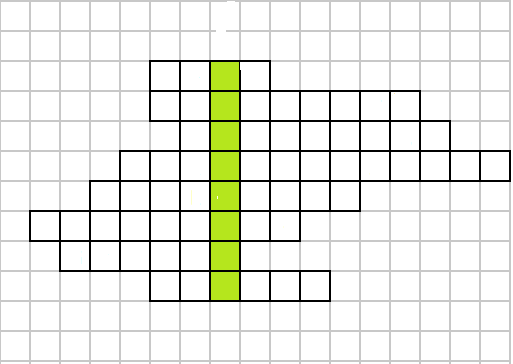  	…............…............ (tajenka) je …............................ ..................................1.) Co patří mezi nižší rostliny? 2.) Jakým pojmem se nazývá situace, kdy chromozomy nejsou v párech (1 sada) ? 3.) Metageneze jinak 4.) Jak se nazývá samčí gameta? 5.) Jakým pojmem se nazývá situace kdy chromozomy jsou v párech (2 sady)? 6.) Název pohlavní generace 7.) Jak se nazývají pohlavní buňky? 8.) Jak se nazývá dělení jádra buňky při zachování počtu chromozomů?  ZÁSOBNÍ LÁTKY         Přiřaď, co k sobě patří Ruduchový škrob                                           hnědé řasy                                                                                  škrob                                                              červené řasy                                                                                   lamiran                                                         	krásnoočka                                                                                       olej                                                                 zelené řasy                                                                                       paramylon                                                   	hnědé řasy Doplň písmena                FÁZE VÝVOJE    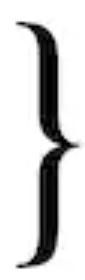   _eg_t_ti_ní                 		               o_d_ _í  d_s_ _le_ _é                          Přiřaď názvy ke skupinámKADEŘNATKA, ŘASA NORI (PORFYRA), ROZSIVKY, SPÁJIVKA, ZLATIVKY, POTĚRKA (BATRACHOSPERMUM), KRÁSNOOČKO ZELENÉ, CHALUHY, LOCIKA, ZELENIVKA, TRUBICOVKAčervené řasy:		hnědé řasy:		krásnoočka:		zelené řasy:Najdi všech 7 typů stélek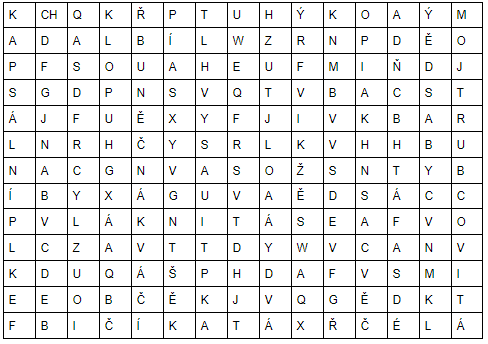 Přiřaď pojmy k obrázkůmROZSIVKA CYMBELA, ŘASA NORI, ZLATIVKA CHROMULINA, ZLATIVKA SYNURA, CHALUHA BUBLINATÁ, CHALUHA LAMINARIA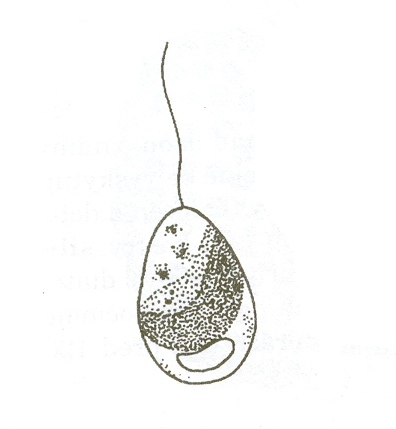 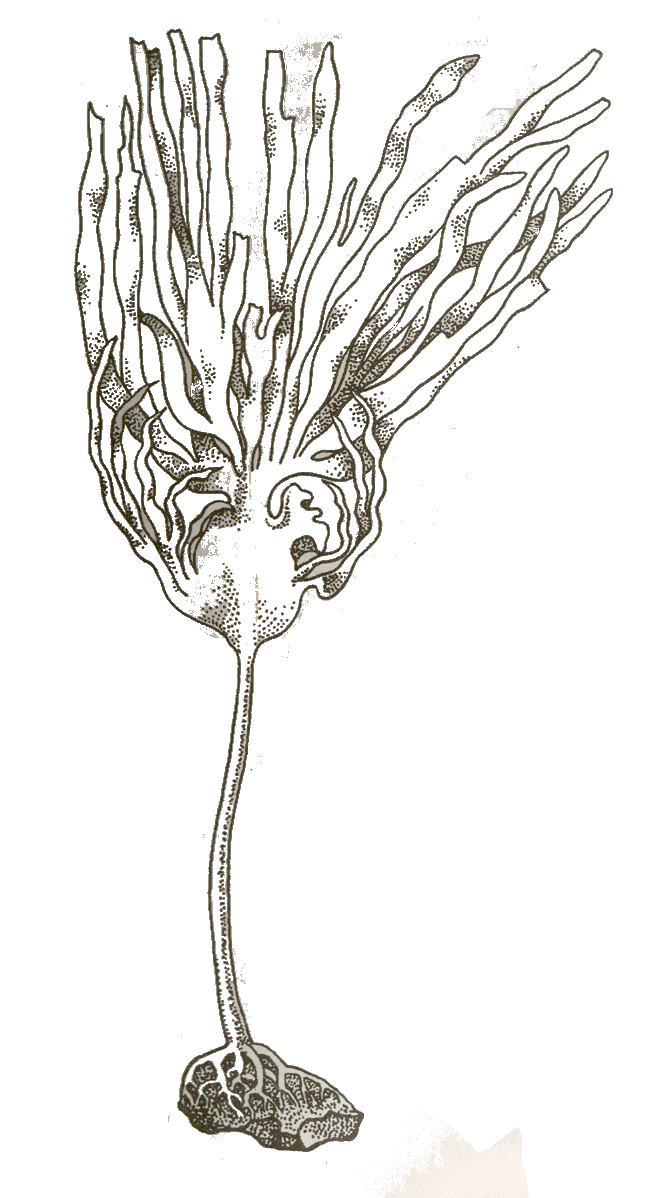 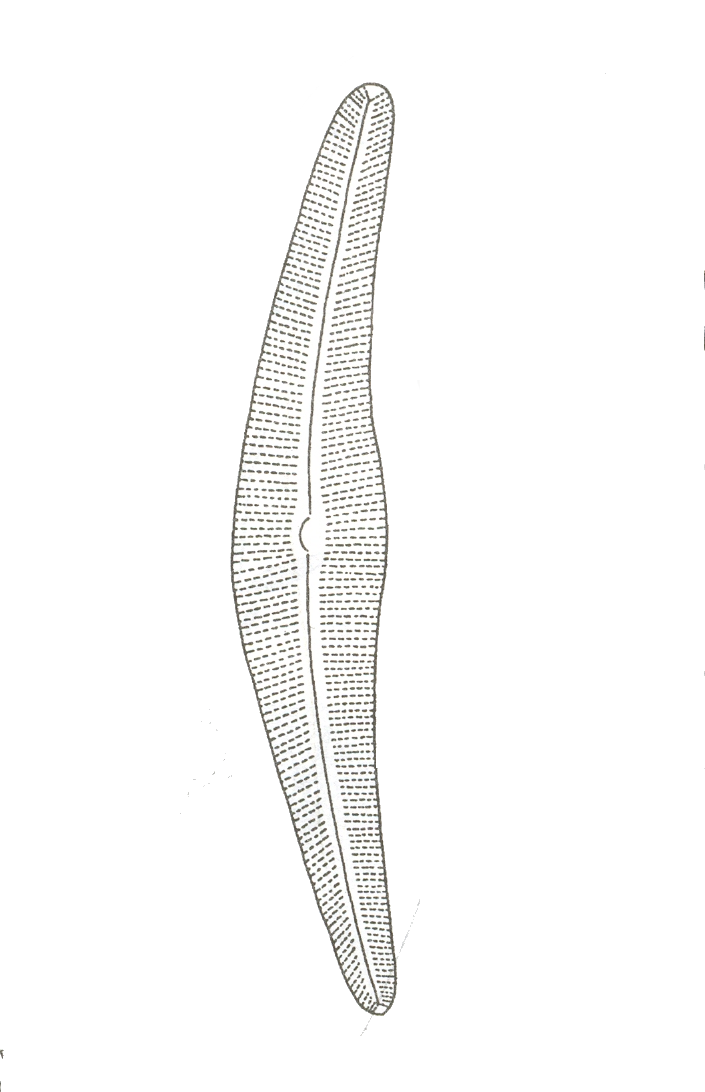 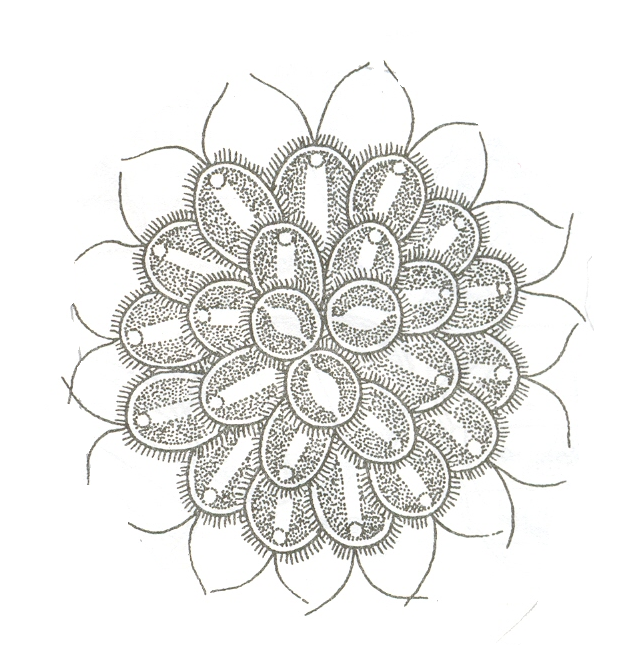 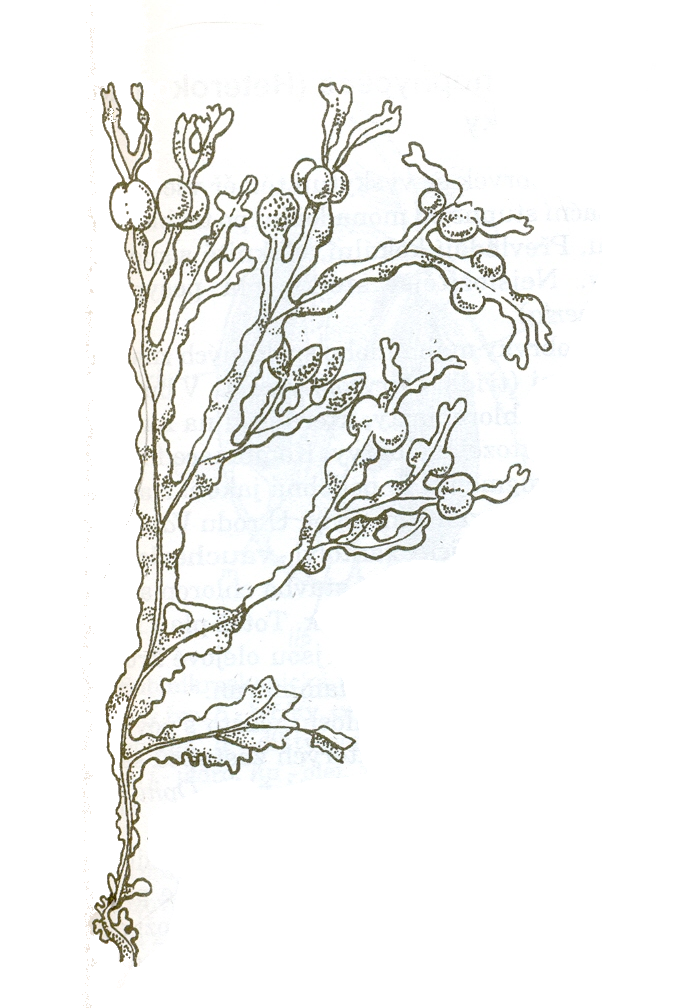 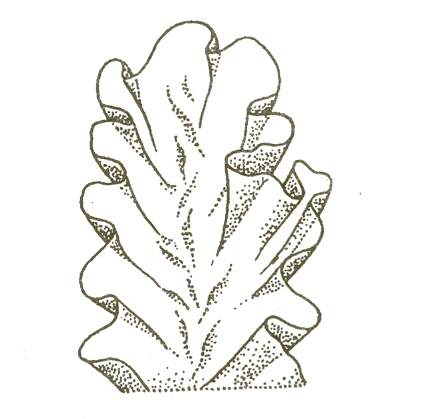 ŘEŠENÍ PRACOVNÍHO LISTU 1)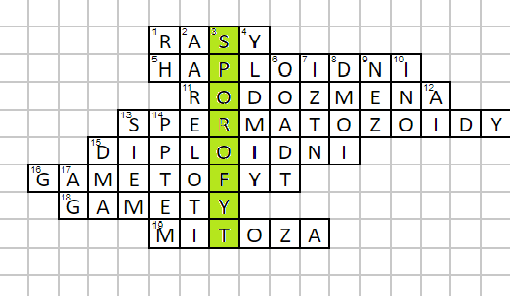                           SPOROFYT je nepohlavní generace2)Ruduchový škrob                                           hnědé řasy                                                                                  škrob                                                              červené řasy                                                                                   lamiran                                                         	krásnoočka                                                                                       olej                                                                 zelené řasy                                                                                       paramylon                                                   	hnědé řasy 3)      FÁZE VÝVOJEvegetativní  	obdobídospělecké4)červené řasy:		hnědé řasy:		krásnoočka:		            zelené řasy:ŘASA NORI                ZLATIVKY                  KRÁSNOOČKO ZELENÉ       LOCIKAPOTĚRKA (B).            CHALUHY                                                                 SPÁJIVKA                                                                                                                      KADEŘNATKA                                                                                                          TRUBICOVKA                                                                                                           ZELENIVKA   5)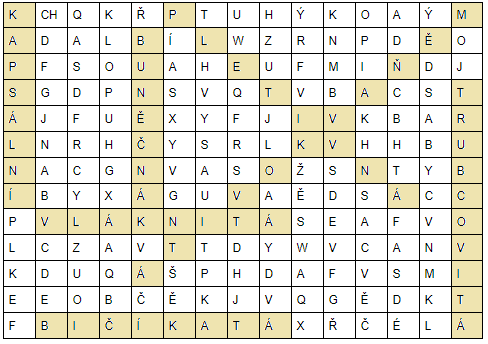 6)ZLATIVKA SYNURA                                                ROZSIVKA CYMBELA                                                                                                                        ZLATIVKA CHROMULINA